　　　　　　　　　　　　　　　　　　　　令和４年11月吉日　　すおうの会オンライン講演会のご案内　　　　　　「コロナ禍を経た家事の変化から、未来の家事を考える」　　　　　　　　　　　　　　　　　　　　　　　　　　　　　　　　会長　亀井　佑子　晩秋の候、皆様におかれましてはますますご清祥のことと存じます。　今年度の活動として、オンライン講演会を下記のとおり開催することとなりました。今年度の講師　秋田千恵氏は、花王株式会社にて暮らしに関わる様々な調査を実施されてきました。講演会では「コロナ禍を経た家事の変化から、未来の家事を考える」のタイトルで1980年代頃からのこれまでの家事の変遷、コロナによる家事変化、さらには未来の生活の中で家事がどのように変化するかの未来予想に関して、生活者研究の知見から、お話いただきたいと思います。その後、グループに分かれ、参加者同士で未来の家事を自分事として考えていただくため、他の方々とディスカッションする機会を設けます。積極的な発言をお願いします。最後に全体で講師への質疑応答とグループでのディスカッション内容の共有の時間としたいと考えています。会員以外の方も無料で参加できますので、どうぞお誘いあわせの上、ご参加ください。多くの皆様の参加をお待ちしております。　　　　　　　　　　　　　　　　　　記日　時　：令和４年12月17日（土）　午後2時～4時題　目　：コロナ禍を経た家事の変化から未来の家事を考える 講　師　：秋田　千恵氏（家政学部被服学科平成元年卒）　花王(株)生活者情報開発部情報分析室マネジャー講演方式：Zoomによる遠隔講演方式申込締切：令和4年12月10日(土)●申し込み用URL：https://forms.office.com/r/kgr5aUTkE9●すおうの会HP　www.suounokai.jpからも申込みできます。秋田氏経歴1989年、お茶の水女子大学家政学部被服学科卒業。
同年、(株)西友入社。社内部門である商品科学研究所、セゾン総合研究所にて生活者調査・研究を担当。
2005年、花王(株)入社。生活者研究センターにて、暮らしに関わる様々な調査を実施。
2022年より現職（生活者情報開発部情報分析室マネジャー）。
共著：エコライフを実践する（丸善、2003）QRコード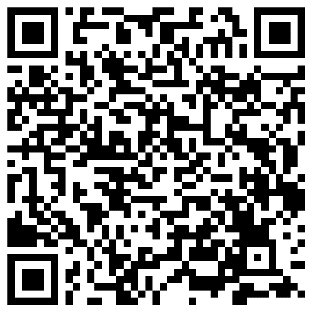 